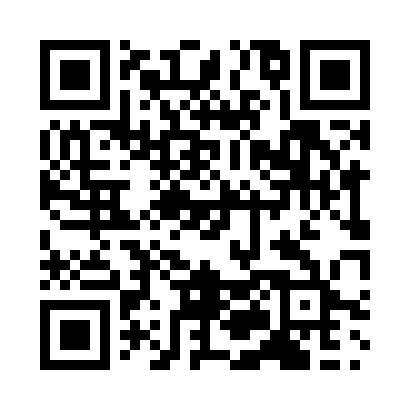 Prayer times for Zogom, CameroonWed 1 May 2024 - Fri 31 May 2024High Latitude Method: NonePrayer Calculation Method: Muslim World LeagueAsar Calculation Method: ShafiPrayer times provided by https://www.salahtimes.comDateDayFajrSunriseDhuhrAsrMaghribIsha1Wed4:325:4612:013:146:177:262Thu4:325:4512:013:156:177:263Fri4:315:4512:013:156:177:264Sat4:315:4512:013:166:177:275Sun4:315:4412:013:166:177:276Mon4:305:4412:013:176:177:277Tue4:305:4412:013:176:187:278Wed4:295:4412:013:186:187:289Thu4:295:4312:013:186:187:2810Fri4:285:4312:003:186:187:2811Sat4:285:4312:003:196:187:2912Sun4:285:4312:003:196:187:2913Mon4:275:4212:003:206:197:2914Tue4:275:4212:003:206:197:3015Wed4:275:4212:003:216:197:3016Thu4:265:4212:003:216:197:3017Fri4:265:4212:013:216:207:3118Sat4:265:4112:013:226:207:3119Sun4:265:4112:013:226:207:3120Mon4:255:4112:013:236:207:3221Tue4:255:4112:013:236:217:3222Wed4:255:4112:013:236:217:3223Thu4:255:4112:013:246:217:3324Fri4:245:4112:013:246:217:3325Sat4:245:4112:013:256:227:3426Sun4:245:4112:013:256:227:3427Mon4:245:4112:013:256:227:3428Tue4:245:4112:013:266:227:3529Wed4:245:4112:023:266:237:3530Thu4:245:4112:023:266:237:3531Fri4:245:4112:023:276:237:36